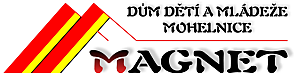 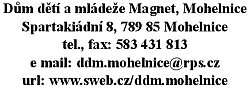 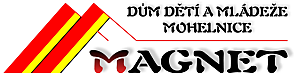 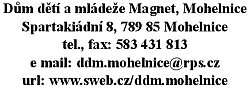                                O b j e d n á v k a  č . 9 /2021                                                             Dodavatel                                                                    Falašta Vlastimil                                                                                    Černovírská 23                                                                                                     779 00  Olomouc                                                                                    IČO:  46616896                                                                                     DIČ:   CZ6508141563 Objednáváme tímto na základě Vaší nabídky zhotovení zámkové dlažby včetně materiálu a terénních úprav v areálu dopravního hřiště v Mohelnici.Celková cena včetně DPH:   145 744,50 KčPráce budou provedeny v termínu od 8.11. 2021 do 12.11. 2021. Celková částka bude uhrazena po dokončení a převzetí této zakázky.Žádáme o potvrzení této objednávky. Fakturujte na  adresu:                                                                                                         Dům dětí a mládeže Magnet, Mohelnice                                       Spartakiádní 8                                      789 85 MohelniceČíslo účtu :                   21038841/0100                                      KB MohelniceIČO :                             00853020Vyřizuje : Alena Junková  č.tel. 583 431 813                                            ekonom                             razítko:  3.11.2021   Alena Junková                                    3.11.2021  Mgr. Dagmar Tkáčová………………………………………………..                                           …………………………………………………                                                                                                     datum a podpis správce rozpočtu                                                datum a podpis příkazce operace                                                                                                      a hlavní účetníPotvrzení objednávky od dodavatele:Potvrzuji tímto výše objednané práce, termín dodání a cenu.Vlastimil FalaštaV Olomouci dne:     3.11.2021                    razítko a podpis: 